 22 декабря наши детки попали  в зимний волшебный лес.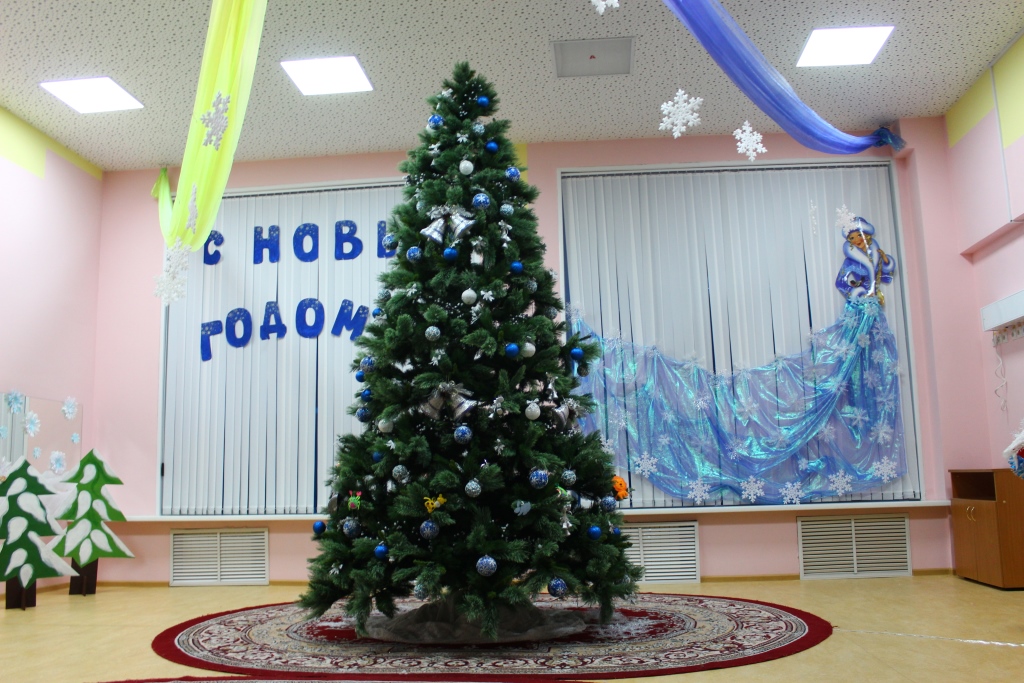   В котором проживал Дед мороз со своей красавицей внучкой.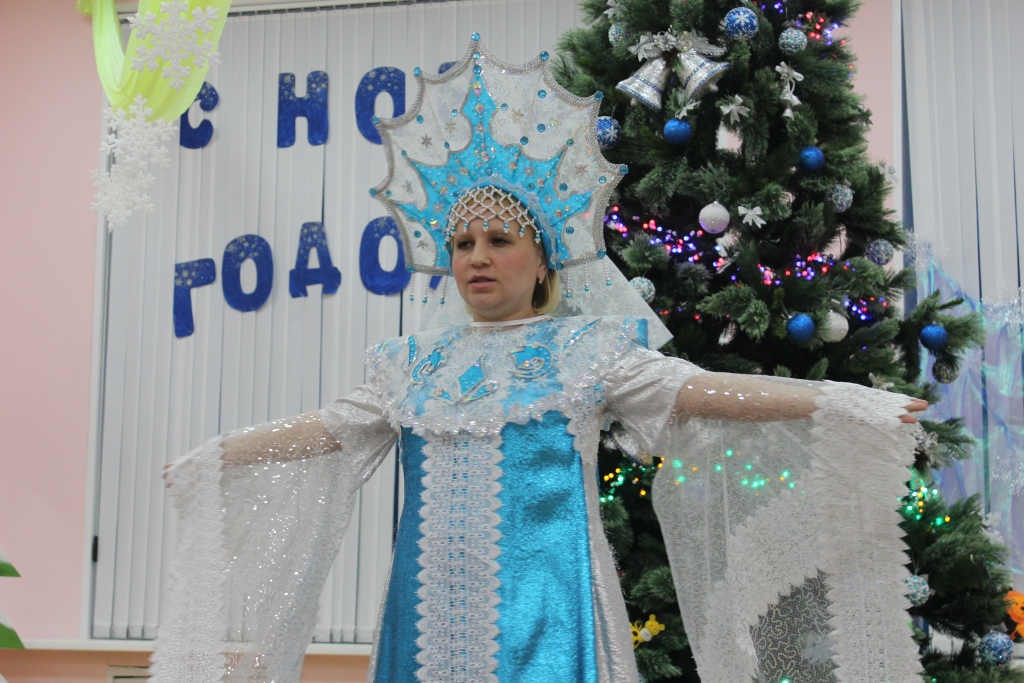 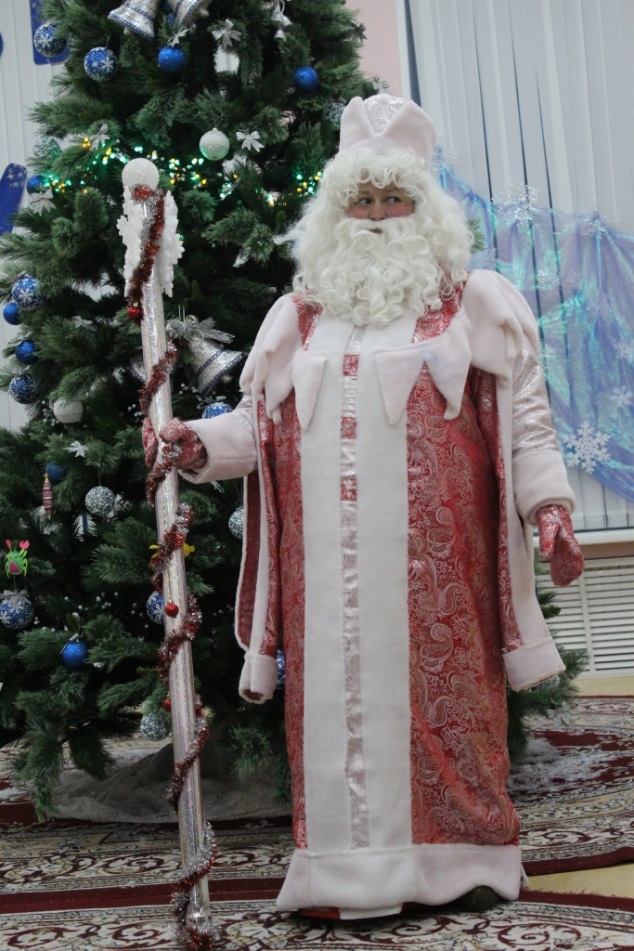  В честь прихода наших детей Дед мороз со Снегурочкой решили устроить праздник для детей. 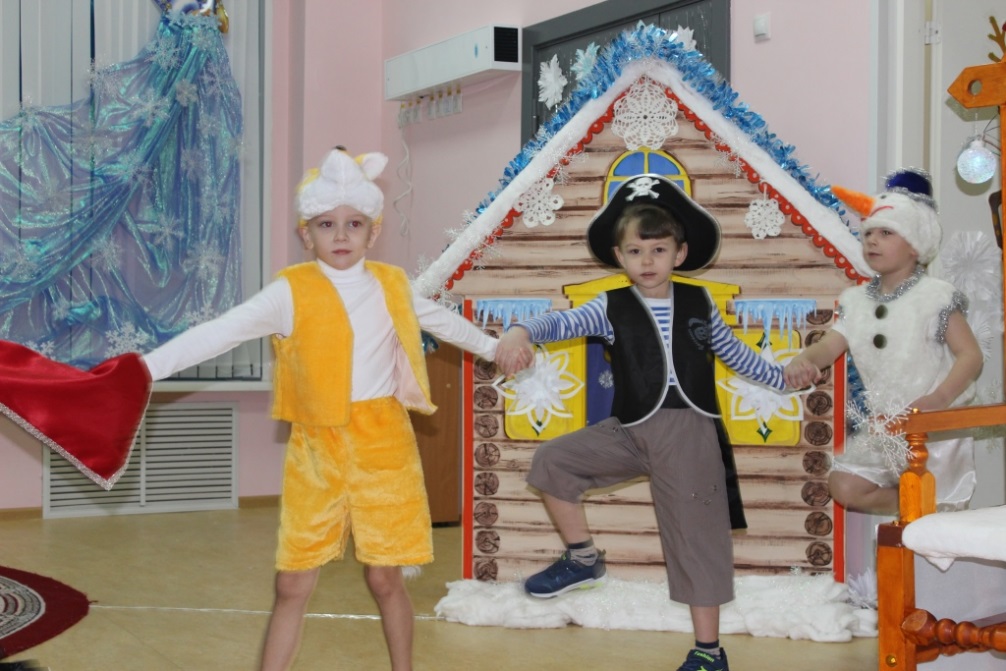 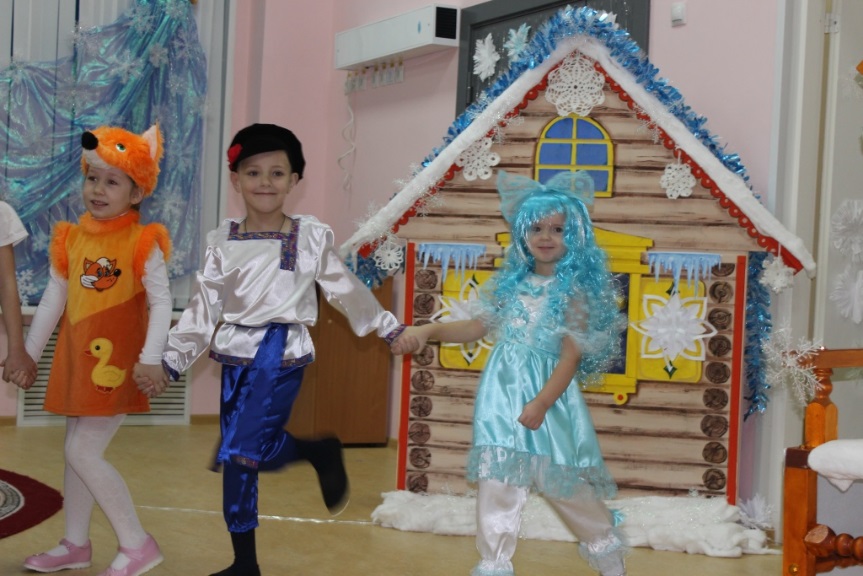 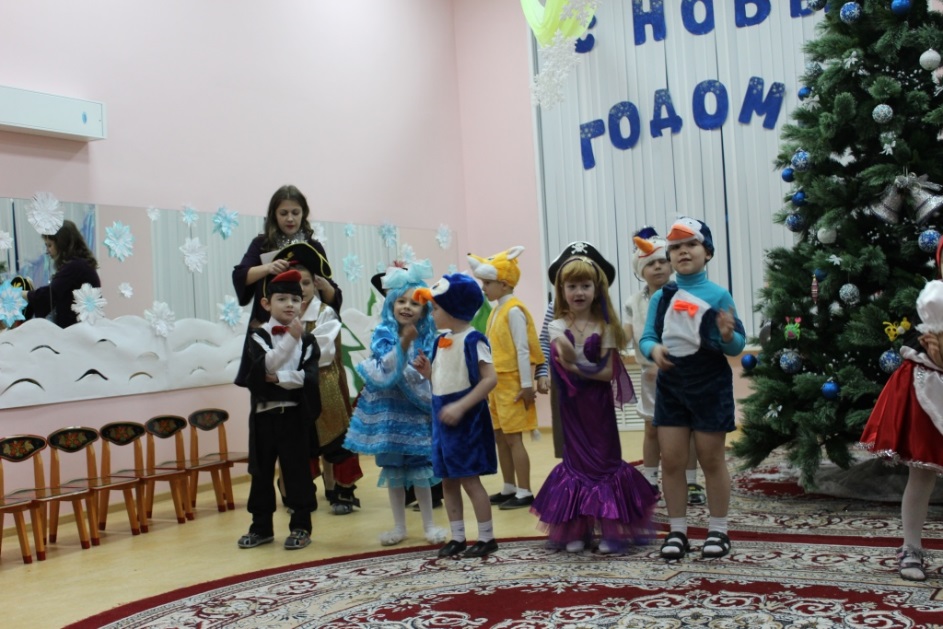 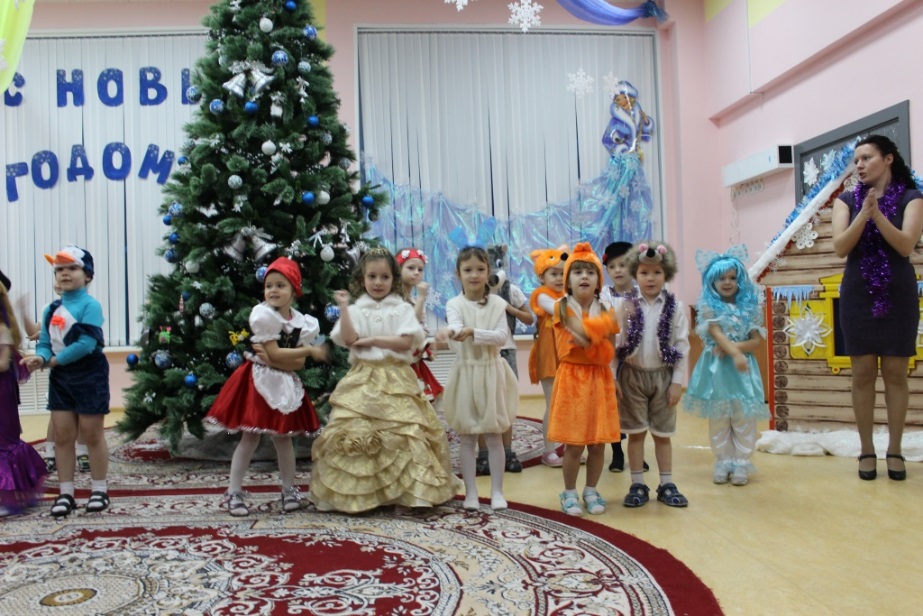 Об этом событии разведала Баба яга и очень она обиделась, что её не пригласили. Тогда она заколдовала волшебную палочку Снегурочки , обхитрила Деда мороза и под большой замок закрыла.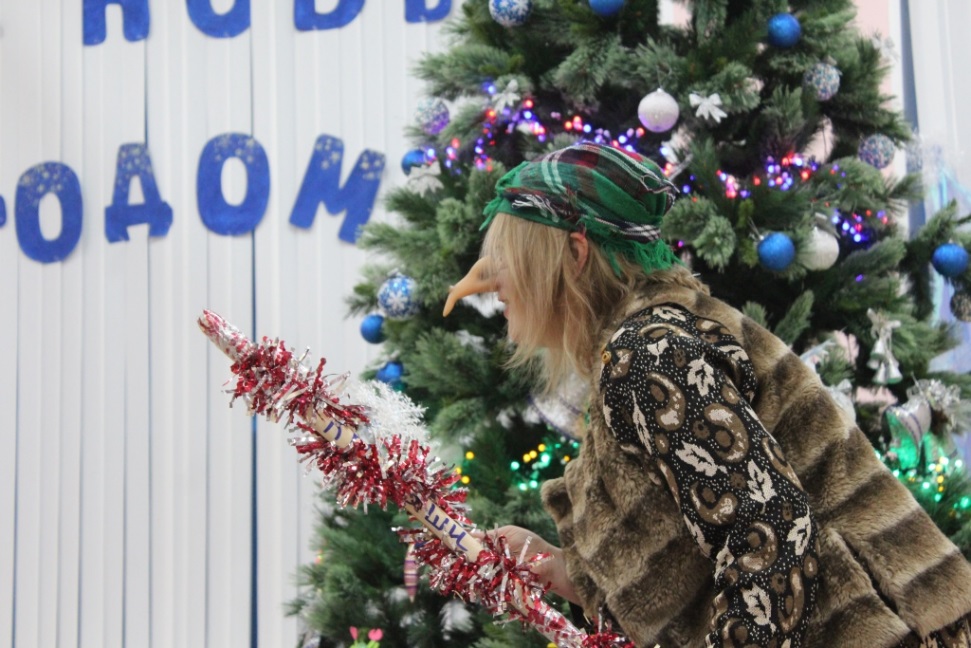 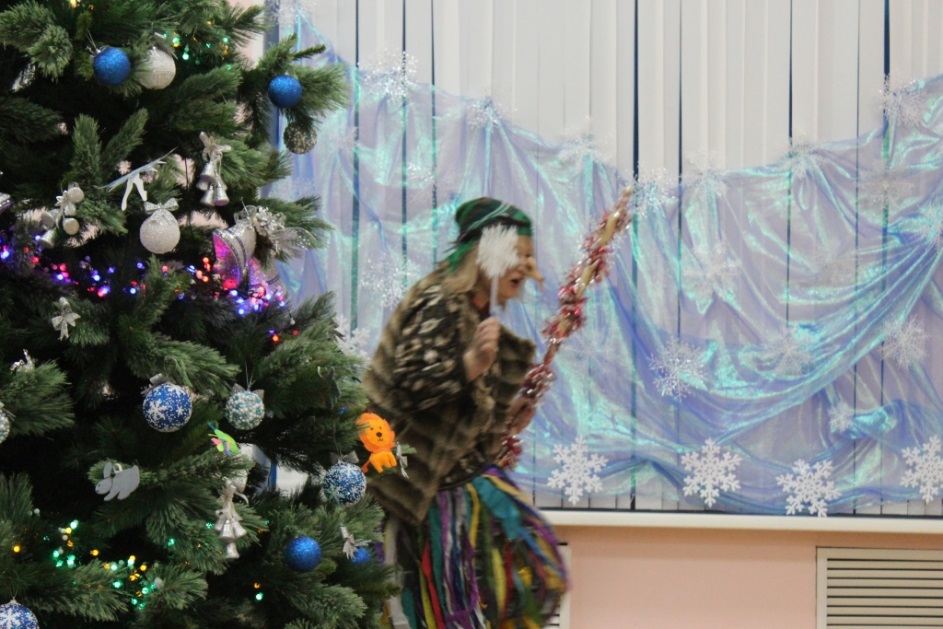 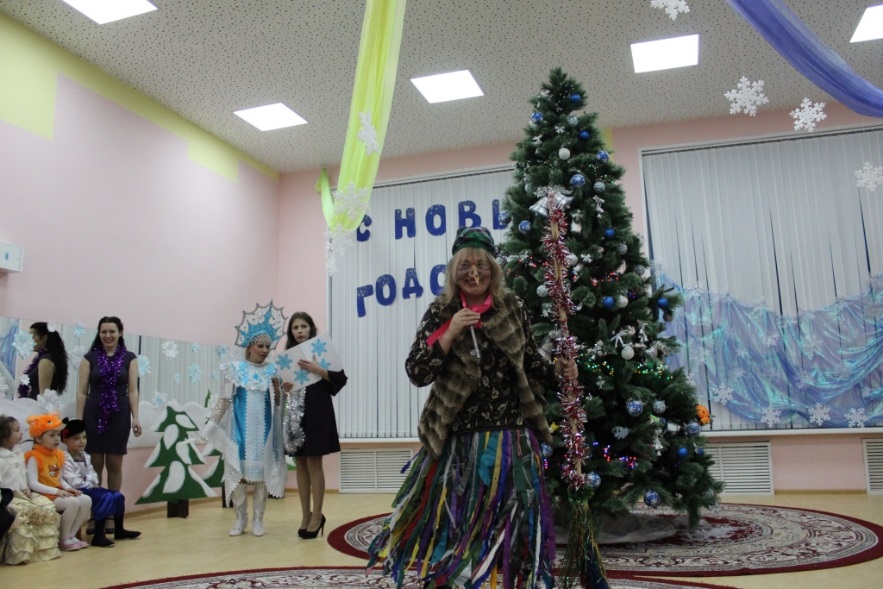 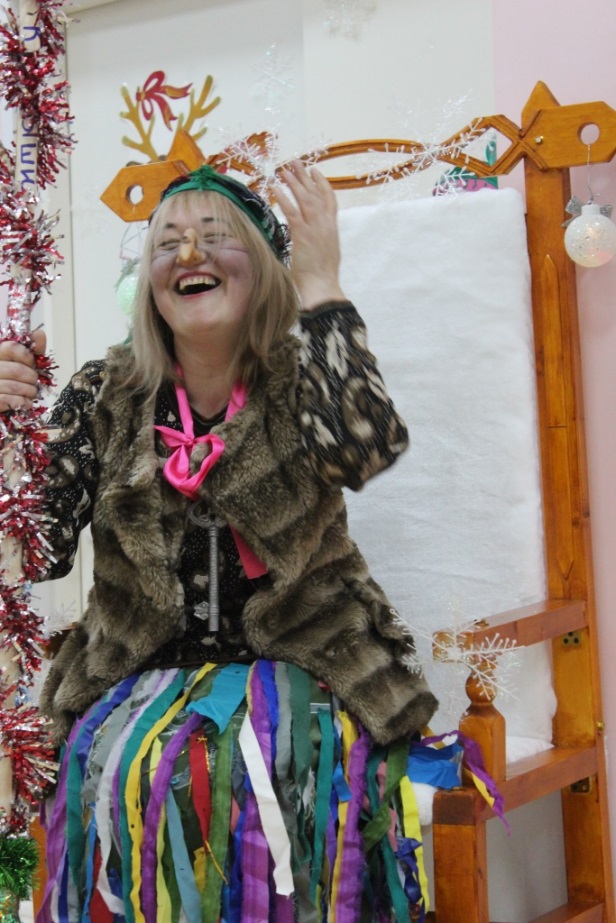 Снегурочка с ребятами усыпили Бабу ягу , выкрали у неё ключ и освободили Деда мороза.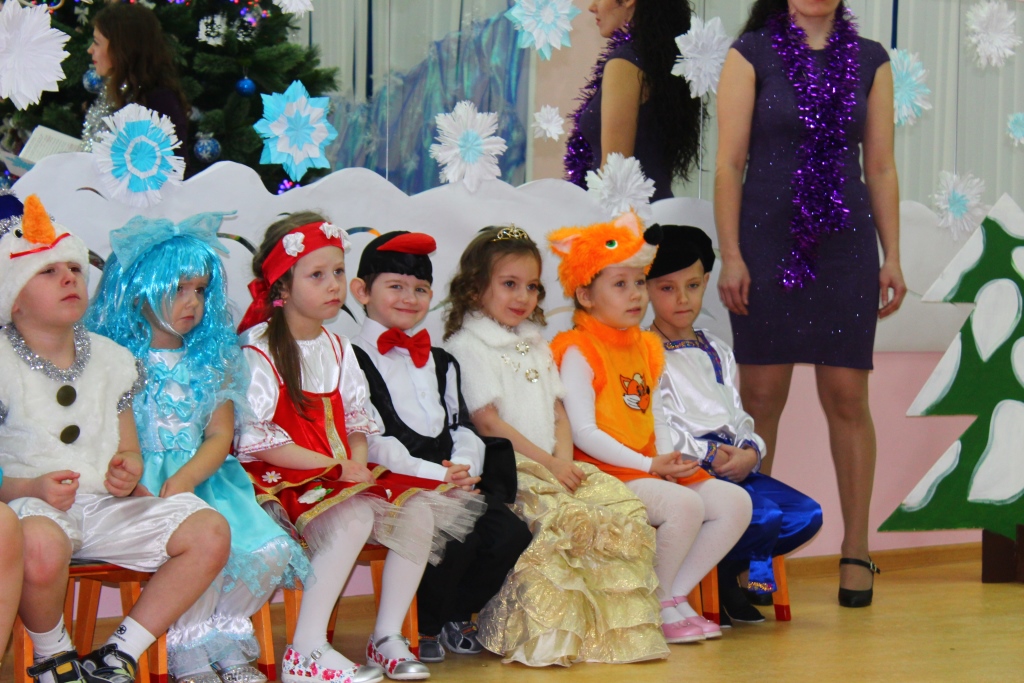 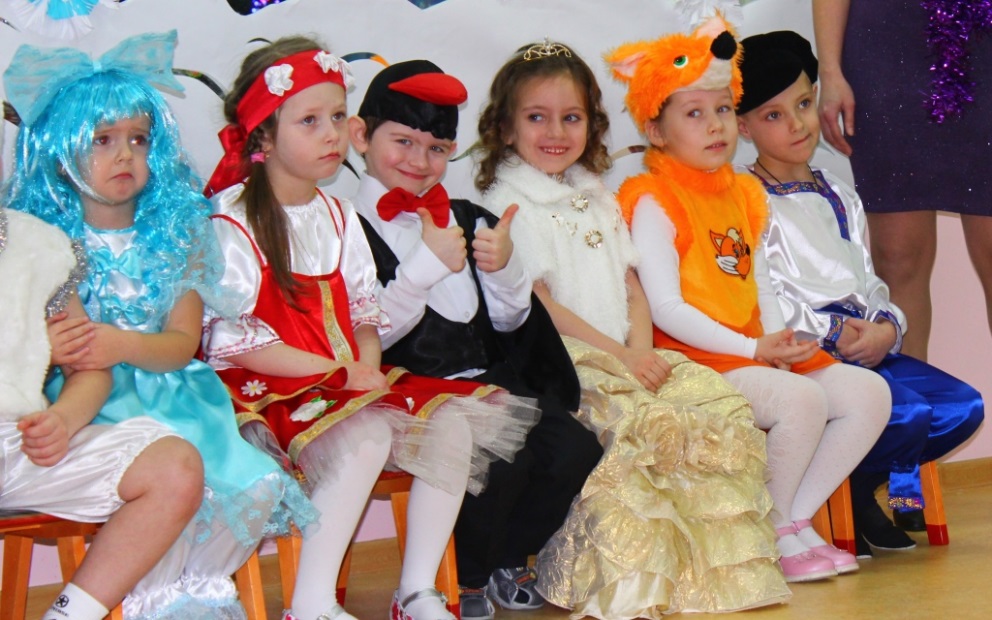 Дед мороз отблагодарил детишек сладкими подарками которые катились с волшебной горки.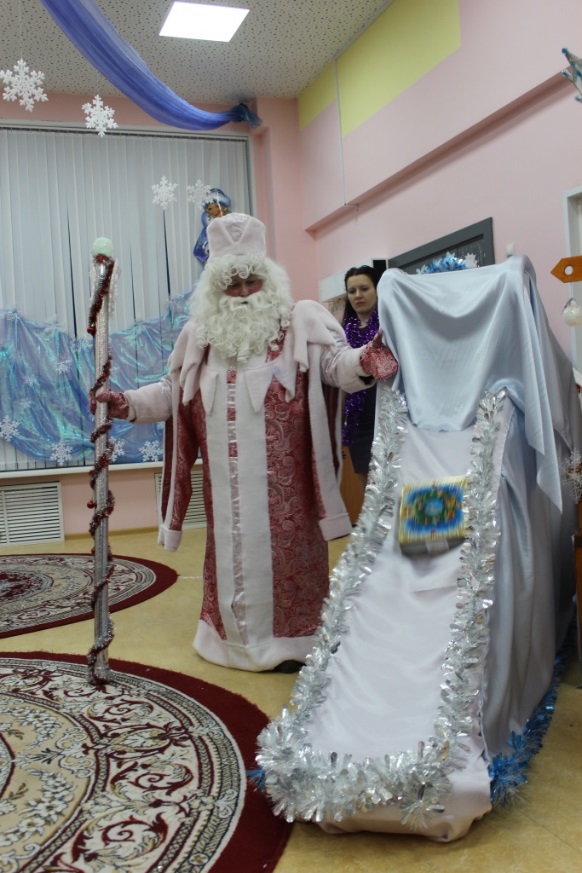 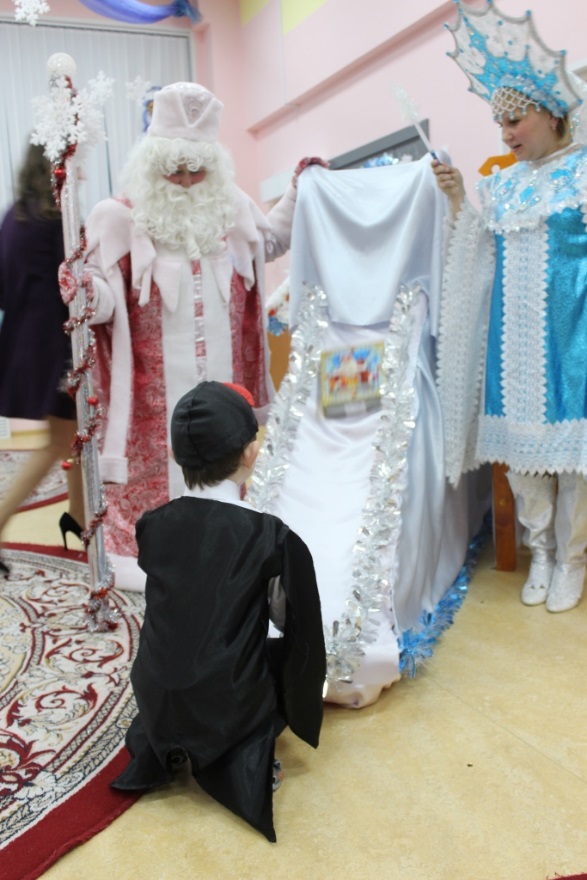 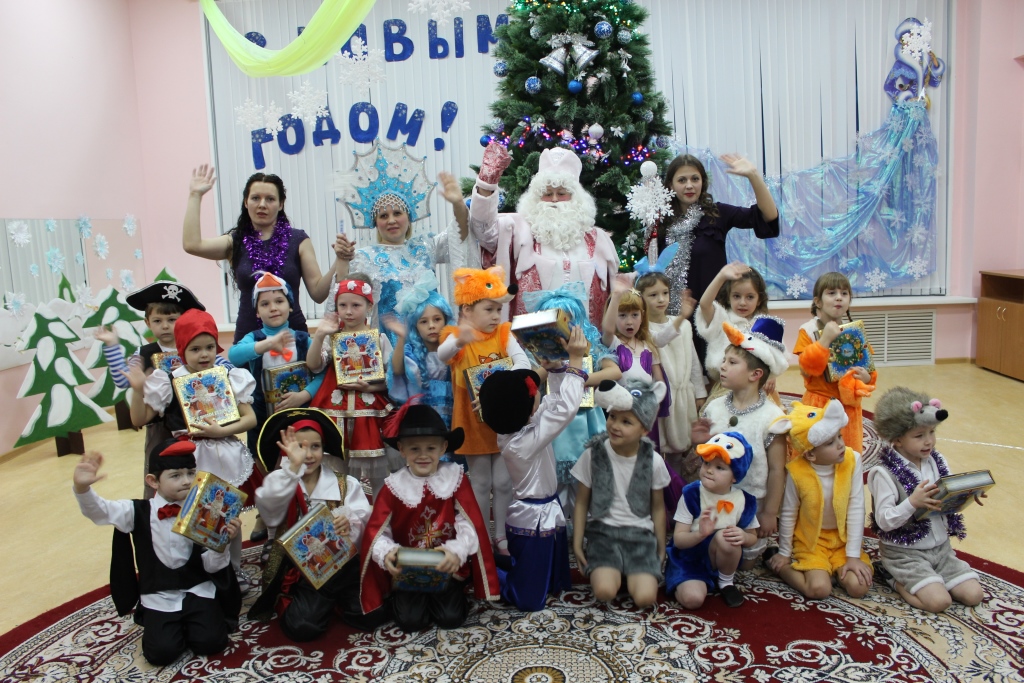 